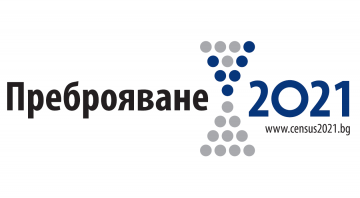 ПРОВЕДЕ СЕ ЗАСЕДАНИЕ НА ОБЩИНСКАТА ПРЕБРОИТЕЛНА КОМИСИЯ - ГУРКОВО	На 16 ноември 2020 г. приключи срокът за набиране на преброители и контрольори. 	На своето заседание,  проведено на 26 ноември Общинската преброителна  комисия- Гурково  разгледа подадените 26 заявления и одобри за преброители, контрольори и придружители 26 от тях. 	При предстоящото преброяване в община Гурково ще бъдат ангажирани 21 преброителя и 4 контрольори. 	До 18 декември 2020 година ще бъде оповестен списъка на одобрените и проверени преброители и контрольори.	Списъците ще бъдат публикувани на  интернет страницата на община Гурково - секция ПРЕБРОЯВАНЕ 2021  - http://gurkovo.bg/page/prebroiavane-2021-327-1.html. Същите ще бъдат оповестени и на информационните табла в сградата на Община Гурково  населените места от общината .